СОБРАНИЕ ДЕПУТАТОВ ВЕСЬЕГОНСКОГО РАЙОНАТВЕРСКОЙ ОБЛАСТИРЕШЕНИЕг. Весьегонск    09.10.2013                                                                                                                №  441Собрание депутатов Весьегонского района решило:Внести в решение Собрания депутатов Весьегонского района Тверской области от 19.12.2012 № 400 «О бюджете Весьегонского района на 2013 год и на плановый период 2014 и 2015 годов» следующие изменения:1. Пункт 1  изложить в новой редакции:«1.Утвердить основные характеристики бюджета Весьегонского района на 2013 год:1) общий объем доходов районного бюджета в сумме  222 911 642,16  рублей;2) общий объем расходов районного бюджета в сумме 229 929 745,45 рублей;3) дефицит районного бюджета в сумме 7 018 103,29  рублей.2.Приложение 1 к решению Собрания депутатов Весьегонского района «Источники финансирования дефицита районного бюджета Весьегонского района на 2013 год» изложить в новой редакции, согласно приложению 1 к настоящему решению.3. Приложение 12 к решению Собрания депутатов Весьегонского района «Прогнозируемые доходы районного бюджета Весьегонского района Тверской области по группам, подгруппам, статьям, подстатьям и элементам доходов классификации доходов местных бюджетов Российской Федерации на 2013 год» изложить в новой редакции, согласно приложению 2 к настоящему решению.4.Приложение 14 к решению Собрания депутатов  Весьегонского района «Функциональная структура расходов районного бюджета на 2013 год» изложить в новой редакции, согласно приложению 3 к настоящему решению.5.Приложение 16 к решению Собрания депутатов Весьегонского района  «Ведомственная структура расходов районного бюджета на 2013 год» изложить в новой редакции, согласно приложению  4 к настоящему решению.6 .Приложение 18 к решению Собрания депутатов Весьегонского района  «Функциональная структура расходов районного бюджета на 2013 год в разрезе разделов, подразделов, целевых статей и видов расходов» изложить в новой редакции, согласно приложению 5 к настоящему решению.7. Приложение 20 к решению Собрания депутатов Весьегонского района «Распределение бюджетных ассигнований на реализацию муниципальных целевых программ по разделам, подразделам, целевым статьям и видам расходов в разрезе главных распорядителей средств районного бюджета на 2013 год» изложить в новой редакции, согласно приложению 6 к настоящему решению.8. Приложение 22 к решению Собрания депутатов Весьегонского района «Распределение бюджетных ассигнований на реализацию ведомственных муниципальных целевых программ по разделам, подразделам, целевым статьям и видам расходов в разрезе главных распорядителей средств районного бюджета на 2013 год» изложить в новой редакции,  согласно приложению 7 к настоящему решению.9. Приложение 29 к решению Собрания депутатов Весьегонского района «Распределение иных межбюджетных трансфертов на 2013 год» изложить в новой редакции,  согласно приложению 8 к настоящему решению.10. Приложение 11 к решению Собрания депутатов Весьегонского района «Перечень главных администраторов расходов Весьегонского района на 2013 год и на плановый период 2014 и 2015 годов» изложить в новой редакции, согласно приложению 9 к настоящему решению.11. Приложение 7 к решению Собрания депутатов Весьегонского района « Перечень главных администраторов доходов бюджета Весьегонского района Тверской области на 2013 год и на плановый период 2014 и 2015 годов» после строки« 615 Отдел образования администрации Весьегонского района Тверской области», дополнить строками следующего содержания:«615 2 02 02999 05 2149 151 прочие субсидии бюджетам муниципальных районов;  615 2 02 02204 05 0000 151 субсидии бюджетам муниципальных районов на модернизацию региональных систем дошкольного образования;после строки600 Администрация Весьегонского района Тверской областидополнить строкой следующего содержания:600 2 02 03999 05 2150 151 прочие субвенции бюджетам муниципальных районов»12. Пункт 3 решения Собрания депутатов Весьегонского района изложить в новой редакции:«3.Утвердить общий объем межбюджетных трансфертов, получаемых из других бюджетов бюджетной системы Российской Федерации в 2013 году в сумме 138 269 882,32 рубля, в 2014 году в сумме 95 128 400 рублей, в 2015 году в сумме 97 362 000 рублей».13. Пункт 4  решения Собрания депутатов Весьегонского района изложить в новой редакции:«4.Утвердить общий объем межбюджетных трансфертов, предоставляемых другим бюджетам бюджетной системы Российской Федерации в 2013 году в сумме  11 820 000 рублей, в 2014 году в сумме 9 186 000 рублей, в 2015 году в сумме 9 031 000 рублей».14. Пункт 27 решения Собрания депутатов Весьегонского района изложить в следующей редакции:«27. Утвердить в составе районного бюджета дотацию на сбалансированность местных бюджетов:1) на 2013 год в общей сумме 5 646 000 рублей;2) на 2014 год в сумме 0 рублей;3) на 2015 год в сумме 0 рублей»15. Пункт 34 решения Собрания депутатов Весьегонского района изложить в новой редакции: «34.Утвердить в составе расходов районного бюджета объем иных межбюджетных трансфертов муниципальным образованиям Весьегонского района:   1) на 2013 год в сумме 2 500 00 рублей».    16.Настоящее решение вступает в силу со дня его принятия  и подлежит официальному опубликованию  в газете «Весьегонская жизнь»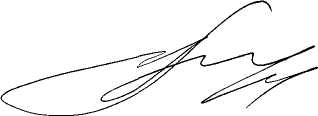      Глава района                                                                    А.В. ПашуковО внесении изменений и дополнений в решение Собрания депутатов Весьегонского района от 19.12.2012 № 400